"Педагогическое сопровождение  подготовки одаренных обучающихся5-6 классах к конкурсам проектных работ"Учитель технологии МАОУ "Гимназия с углубленным изучением иностранных языков" Рус Юнна СтаниславовнаАктуальность опыта.Забота об одаренных детях сегодня - это забота о развитии науки, культуры и социальной жизни России в будущем.При работе со способными детьми необходимо создать условия, способствующие максимальному раскрытию их потенциальных возможностей с 5 - 6 класса, оказывать поддержку каждому ребенку, проявившему способности, помочь разработать индивидуальный «образовательный маршрут» с учетом специфики творческой и интеллектуальной одаренности ребенка. При этом необходимым условием полноценного и позитивного развития ребенка является взаимодействие учителя с родителями.Актуальность опыта состоит в том, что необходимо уделять большое внимание своевременному выявлению учащихся с признаками одаренности, основываясь на собственном наблюдении, на создание развивающей среды, которая бы стимулировала положительные изменения в развитии личности ребенка. Реализация потенциала личности является насущной потребностью сегодняшнего дня, социальным заказом современности.Моя цель: показать систему работы с высокомотивированными учащимися, начиная с выявления признаков одаренности и до момента достижения ими высоких результатов в различных конкурсах, научно-практических конференциях, олимпиадах.Для решения поставленных задач применяю методы: теоретические (анализ психолого-педагогической и учебно-методической литературы по проблеме, анализ проводимых олимпиад и конкурсов по технологии, обобщение опыта работы учителей в подготовке учащихся к олимпиадам, анализ практики использования средств ИКТ в процессе подготовки и проведения олимпиад); эмпирические (педагогическое наблюдение, беседы, анкетирование).Система моей работы с одаренными детьми включает в себя следующие мероприятия:1. поиск одаренных детей;2. развитие на уроках творческих способностей;3. развитие способностей во внеурочной деятельности (олимпиады, конкурсы, исследовательская работа);4. поддержание интереса, увлеченности своим делом;5. создание условий для развития одаренных детей.Цель моей работы с учащимися: создание условий для оптимального развития одаренных детей, проявивших заинтересованность к проектной деятельности, а также способных детей, которые не раскрыли в себе творческий потенциал. На этом этапе проводится индивидуальная оценка познавательных возможностей и способностей ребенка через различные виды деятельности: учебную и внеклассную.Для целенаправленной подготовки учащихся к участию в конкурсах и олимпиадах большую роль отвожу индивидуальной работе по мотивации (беседы, приведение примеров победителей прошлых лет, личный пример). Важным моментов является психологическая поддержка, похвала без оценки. Своевременно осуществляю контроль, при этом предоставляю возможность самостоятельно планировать время, а также при необходимости оказываю практическую помощь.Дополнительные возможности для индивидуальной работы с учащимися, в том числе и с одарёнными учащимися, представляет использование информационных технологий на уроке и во внеурочное времяЦеленаправленная и систематическая работа с детьми, проявившими интерес к творческой деятельности позволяют эффективно формировать мышление, внимание, память, воображение и т.д., а также активизирует работоспособность и темпы познавательной и творческой деятельности учащихся.Поиск одарённых личностей должен идти непрерывно. Наиболее распространённой формой отбора одаренных детей являются школьные и муниципальные конкурсы проектов и олимпиады.Успешное выступление на конкурсах проектных работ предполагает:а) теоретическую подготовку школьника к выполнению проекта;б) творческую одарённость;в) умение собраться, сконцентрироваться для успешной защиты проекта;г) желание трудиться, создавать своими руками практически - значимые проекты;д) изучение дополнительной литературы по предмету.Успех на олимпиаде связан не только со способностями, но и с серьезным настроем на победу, а для этого необходимо серьёзно готовиться.Работу по подготовке к конкурсам проектов и к олимпиадам школьного и муниципального уровней я провожу в течение всего учебного года. С высокомотивированными детьми я занимаюсь после уроков, в выходные дни, т.е. когда это удобно ребенку, так как многие учащиеся Гимназии помимо школы занимаются дополнительно в различных секциях, художественной школе, в студиях иностранного языка. .Индивидуально разрабатываем идеи проекта, создаем проекты.Стараюсь отталкиваться от интересов самого ребенка, постоянно поддерживаю интерес к своей работе, вовлекаю в этот процесс родителей. Так как считаю, что если родители будут положительно относиться к деятельности ребенка, постоянно интересоваться его успехами, то и результат будет. Подготовить творческий проект - это непростая задача, поэтому без помощи родителей точно не обойтись.Использование педагогических технологий в процессе работы с высокомотивированными обучающимисяВ обучении заинтересованных проектной деятельностью учащихся ведущими являются методы творческого характера — проблемные, поисковые, исследовательские, проектные — в сочетании с методами самостоятельной, индивидуальной и групповой работы. Все методы и формы работы с одарёнными детьми должны в полной мере учитывать возрастные и индивидные особенности ребёнка. Поэтому при выборе технологии работы с группой одарённых детей, уделяю особое внимание развитию личностных качеств.В своей работе в основном использую проектный метод обучения.Цели и задачи, реализуемые посредством данной технологии: 1. Активизация самостоятельной поисковой деятельности учеников, то есть проектирования.2. Стимулирование познавательного интереса.3. Развитие исследовательских умений и навыков: выявление и постановка проблемы, формулирование гипотезы, планирование исследовательских действий, сбор данных и их анализ, составление научных докладов.4. Построение обобщений и выводов, самооценивание, защита проекта.Принимая участие в различных конкурсах, я систематизирую и анализирую материалы различного уровня, а также анализирую тематику, сложность ,уникальность творческих проектов, для того чтобы в дальнейшем свои наблюдения использовать при подготовке к проектам. Система моей работы с одаренными детьми предусматривает сочетание организации индивидуальной и групповой деятельности учащихся на уроках и во внеурочной деятельности с учетом характерных для одаренных детей особенностей с целью более глубокого и осмысленного усвоения предмета технологии.Достигнув определенного успеха, ученик с большим желанием посещает дополнительные занятия по предмету, занимается самостоятельно, стремится к дальнейшим успехам.Данный вид работы занимает много времени, требует больших эмоциональных и профессиональных затрат, особенно индивидуальная работа с одаренными учащимисяДля успешного развития технологической одаренности учащихся применяю универсальные технологии: 1) личностно-ориентированного обучения; 2) информационно – коммуникационные технологии; 3) технологию исследовательской деятельности; 4) проблемное обучениеВ 5 классе начинается знакомство с предметом, в этот период наблюдаю за деятельностью учащихся на уроках технология. Учащиеся с большим интересом относятся к новому предмету. И тут необходимо поддержать интерес у учащихся и выявить одаренных детей. Для этого я использую творческие домашние задания, в ходе выполнения которых проявляются способности учащихся. Активным, уверенным в себе детям – предлагаю подготовить доклад, сообщение. Тому, кто неплохо сочиняет, – предлагаю составить загадки по изучаемой теме. Подобрать рифму к названиям некоторых инструментов по технологии. Прежде чем создать рифмованные строки, нужно неоднократно обратиться к книге – источнику знаний и еще раз проработать изученный материал. Не очень активным предлагаю составить кроссворд с каким- либо ключевым словом, основным понятием. Например, кроссворды по темам: “Пороки древесины”, “Виды и применение пиломатериалов”, “Инструменты и приспособления”, и другие. Тем, кто любит и умеет хорошо рисовать, предлагаю выполнить рисунки с технологическим содержанием. Например, при изучении темы “Правила безопасной работы с инструментами”, знакомя пятиклассников с кабинетом технологии, предлагаю ребятам правила отразить в рисунке, созданном по типу опорного конспекта. Мне и моим ученикам интересен сам путь к познанию. Стараюсь разбудить детскую мысль, заставить ребят думать, анализировать, сравнивать. Для этого использую такие приемы и методы в своей работе, как эвристическая беседа, создаю проблемные ситуации, задаю вопросы, содержащие проблему, которую в ходе урока решаем вместе. Также на уроках использую задания, которые способствуют развитию интеллектуальных способностей учащихся. Учащиеся, успешно справившиеся с освоением основных интеллектуальных умений, готовы к ведению исследовательской работы. Для проведения уроков отбираются экспериментальные творческие задачи, например с экологической направленностью. На уроках создаю разнообразную среду, где у каждого ученика есть возможность самореализоваться в соответствии с индивидуальными познавательными возможностями. Здесь речь идет об индивидуальном подходе в обучении. Для этого требуется создание образовательной среды, включающей в себя: • организацию и разработку учебного материала разного содержания, вида и формы;• использование нетрадиционных форм групповых и индивидуальных занятий; • создание условий для творчества в самостоятельной и коллективной деятельности; • организацию занятий в малых группах на основе диалога, ролевых игр. Таким образом, уроки, предусматривающие активизацию творческой деятельности учеников, позволяют выявить ребят, способных к творческой работе, и привлечь их к занятиям на факультативных и элективных курсах. Для того, чтобы предоставить возможность как можно большему числу ребят попробовать свои силы, активно пропагандирую всевозможные открытые конкурсы, проекты, презентации, исследовательские работы. Часто ученики, посещающие дополнительные занятия требуют индивидуальных консультаций, что ведёт к глубокому и осознанному изучению предмета химии. Деятельность учащихся должна носить в этом случае систематический характер: мной назначается день консультации, когда ученики могут получить рекомендации по поиску ответа. Консультации я подразделяю на два вида: индивидуальные и групповые. Индивидуальные консультации проводятся с учениками по мере необходимости. В особенности это касается помощи ученику при подготовке к практической конференции, олимпиаде, другим интеллектуальным конкурсам. На групповых консультациях можно организовать с учащимися проектную- деятельность где основной из задач учителя является предъявление проблемы, которую следует решить учащимся самостоятельно, а также представление материально-технической базы и специализированной литературы по предмету.Результаты подготовки к конкурсам проектных работ.Ученики моих классов ежегодно участвуют в конкурсах проектных  школьного и муниципального уровня, научно-практических конференциях, в олимпиаде по технологии, где занимают призовые места. Участие в конкурсах проектных работ :Я являюсь руководителем многих творческих, проектных работ учащихся ( "Подарок сестре" -7 класс, "Садовые качели" - 11 класс, "Полка для книг" - 5 класс и др.), - это позволяет моим ученикам осваивать универсальный способ деятельности, развивает такие умения, как целеполагание, планирование собственной деятельности, умение подобрать ресурсы и проанализировать полученные результаты. Моя задача, как руководителя проекта, состоит в том  чтобы мотивировать учеников  поддерживать их интерес к проектированию, направленному на решение актуальных проблем, а также повышению уровня знаний по предмету технология. Таким образом, проекты перерастают в настоящее коллективное творческое дело.Стараюсь в ходе подготовки к конкурсам проектов способствовать развитию у ребенка самореализации, саморазвития, адаптации, самовоспитания и другие, необходимые для дальнейшей жизни.В нашей Гимназии создана среда, которая позволяет высокомотивированным и интеллектуально одаренным учащимся реализовывать свои возможности. Задачей педагога является привлечение учеников к внеклассной и внешкольной работе. За период работы с одаренными и высокомотивированными учащимися мной были сделаны следующие выводы:- работа должна носить систематический характер на протяжении всего процесса обучения,- работа с одаренными учащимися должна проводиться как на уроке, так и во внеурочное время;- целесообразно проводить занятия, как с группой учащихся, так и индивидуально;- ученикам должна быть предоставлена возможность реализации собственных идей. В настоящее время я продолжаю работу с учащимися, которые желают воплощать свои идеи в жизнь, готовы трудиться. Веду элективные и учебные курсы для учащихся с высокими способностями к изучению. Я стараюсь делиться опытом своей работы с коллегами: провожу открытые уроки, внеклассные занятия, выступаю на районных семинарах, заседаниях РМО учителей технологии. Источники информации:1. http://docs.likenul.com/docs/index-14793.html2. http://davaiknam.ru/text/zanyatiya-v-zaochnoj-shkole-yunih-matematikov-malij-mehmat-odnФИО учащегосяКлассУровеньГод РезультатШурманова Алиса6муниципальный2012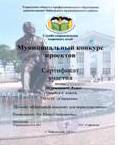 УчастиеЛункин Игорь8муниципальный2013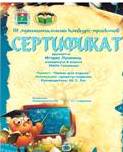 УчастиеШурманова Алиса7муниципальный2013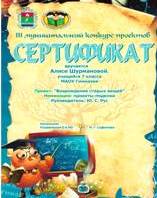 УчастиеБурнышев Стас5муниципальный2014   Победитель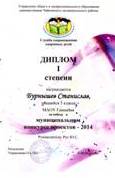 Гатаулин Влад5муниципальный2014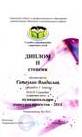 ПризерДрачев Коля7муниципальный2014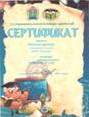 УчастиеЧирков Георгий5муниципальный2014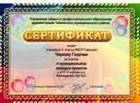 УчастиеШурманова Алиса8муниципальный2014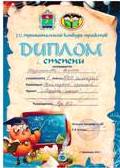 ПобедительНиконов Максим5муниципальный2015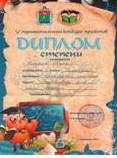 ПобедительКокорин Игорь5всероссийский2015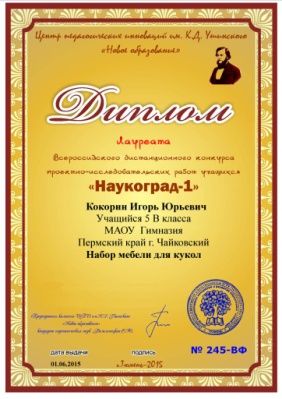 ЛауреатНиконов Максим5всероссийский2015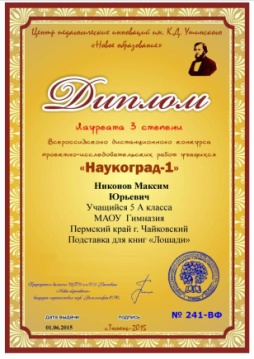 Лауреат 3 степениТемеев Валера5муниципальный2015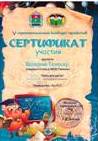 УчастникУсманов Марк11муниципальный2015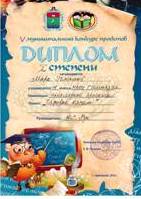 Призер